Ево још једног начина како ћете лакше усвојити особине живих бића.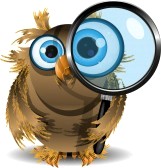 Нацртајте две кружнице једнаких полупречника. Једну од њих поделите на 8 једнаких делова. Од центра ове кружнице, пажљиво исеците по линијама (до половине), како би могло да се расклопи. Залепите кружнице по ивицама, једну преко друге. Остало већ знате, опишите особине живих бића! 